СОВЕТ ДЕПУТАТОВ МУНИЦИПАЛЬНОГО ОБРАЗОВАНИЯ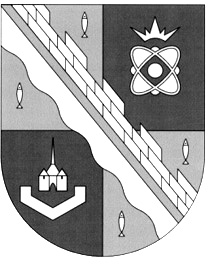 СОСНОВОБОРСКИЙ ГОРОДСКОЙ ОКРУГ ЛЕНИНГРАДСКОЙ ОБЛАСТИ(ЧЕТВЕРТЫЙ СОЗЫВ)Р Е Ш Е Н И Еот 24.11.2020 года  № 152В соответствии с Федеральным Законом от 21.12.2001 г. N 178-ФЗ "О приватизации государственного и муниципального имущества", Федеральным Законом от 06.10.2003 г. №131-ФЗ "Об общих принципах организации местного самоуправления в Российской Федерации" и руководствуясь Уставом муниципального образования Сосновоборский городской округ Ленинградской области, Положением о порядке управления и распоряжения муниципальной собственностью муниципального образования Сосновоборский городской округ Ленинградской области, утвержденным решением совета депутатов от 18.09.2001 № 96 (с учетом изменений и дополнений), совет депутатов муниципального образования Сосновоборский городской округ Ленинградской областиРЕШИЛ:1. Утвердить Положение о порядке планирования приватизации муниципального имущества муниципального образования Сосновоборский городской округ Ленинградской области согласно приложению к настоящему решению.2. Настоящее решение вступает в силу со дня его официального обнародования на сайте городской газеты «Маяк».3. Обнародовать настоящее решение на электронном сайте городской газеты «Маяк» в сети «Интернет».Председатель совета депутатовСосновоборского городского округа                                     В.Б. СадовскийГлава Сосновоборскогогородского округа                                                                       М.В. Воронков                                                                                     УТВЕРЖДЕНО:решением совета депутатов                                                                                            от 24 .11. 2020 № 152                                                                                                          (приложение)ПОЛОЖЕНИЕ о порядке планирования приватизации муниципального имущества  муниципального образования Сосновоборский городской округ Ленинградской области Общие положения1.1. Настоящее Положение разработано в соответствии с Федеральным законом от 21 декабря 2001 года № 178-ФЗ «О приватизации государственного и муниципального имущества» (далее - Закон о приватизации), Федеральным законом от 06 октября 2003 года №131-ФЗ «Об общих принципах организации местного самоуправления в Российской Федерации», Уставом муниципального образования Сосновоборский городской округ Ленинградской области, Положением о порядке управления и распоряжения муниципальной собственностью муниципального образования Сосновоборский городской округ Ленинградской области.Настоящее Положение не распространяется на правоотношения, связанные с  отчуждением объектов муниципальной собственности в порядке, предусмотренном Федеральным законом от 22.07.2008 N 159-ФЗ "Об особенностях отчуждения недвижимого имущества, находящегося в государственной или в муниципальной собственности и арендуемого субъектами малого и среднего предпринимательства, и о внесении изменений в отдельные законодательные акты Российской Федерации".1.2. Положение о порядке планирования приватизации муниципального имущества муниципального образования Сосновоборский городской округ Ленинградской области (далее — Положение) определяет структуру, содержание, порядок и сроки разработки Прогнозного плана (программы) приватизации муниципального имущества (далее —план приватизации) на очередной плановый период.1.3. Под приватизацией муниципального имущества муниципального образования Сосновоборский городской округ Ленинградской области (далее – муниципальное образование) понимается возмездное отчуждение имущества, находящегося в собственности муниципального образования, в собственность физических и (или) юридических лиц.1.4. Приватизация муниципального имущества осуществляется только способами, предусмотренными Законом о приватизации.1.5. Основными целями приватизации муниципального имущества являются:-обеспечение и увеличение доходной части бюджета муниципального образования;-уменьшение бюджетных расходов на содержание объектов муниципальной собственности;-повышение эффективности использования муниципального имущества;-создание условий для развития рынка недвижимости;-привлечение инвестиций, необходимых для производственного и социального развития муниципального образования.1.6 Планирование приватизации муниципального имущества осуществляется в соответствии со следующими принципами:- пообъектного планирования определяемых советом депутатов муниципального образования (далее — совет депутатов) видов приватизируемого муниципального имущества;- открытости деятельности органов местного самоуправления при планировании приватизации муниципального имущества;- социально-экономической обоснованности приватизации муниципального имущества;- сохранения в муниципальной собственности имущества, необходимого для реализации установленных действующим законодательством полномочий органов местного самоуправления, а также для обеспечения деятельности муниципальных служащих.2.Компетенции совета депутатов и администрации муниципального образования в сфере приватизации муниципального имущества.2.1. К компетенции совета депутатов в сфере приватизации муниципального имущества относятся:2.1.1. Внесение изменений и дополнений в настоящее Положение.2.1.2. Утверждение Плана приватизации, внесение в него изменений и дополнений.2.2. Уполномоченными органами в сфере планирования и осуществления приватизации является глава муниципального образования, администрация муниципального образования и комитет по управлению муниципальным имуществом администрации муниципального образования (далее – КУМИ).2.2.1. К компетенции главы муниципального образования, исполняющего полномочия главы администрации городского округа, предусмотренные Уставом муниципального образования, относится представление в совет депутатов проекта Плана приватизации на очередной финансовый период.2.2.2. К компетенциям администрации муниципального образования  относятся:1) разработка проекта Плана приватизации на очередной плановый период;2) принятие решений об условиях приватизации муниципального имущества, которые оформляются в форме постановления администрации муниципального образования.2.2.3. К компетенциям КУМИ относятся:1) организация оценки, технической инвентаризации (при необходимости), государственной регистрации права муниципальной собственности (при необходимости) муниципального имущества;2) осуществление приватизации имущества в соответствии с условиями приватизации муниципального имущества;3) заключение договоров купли-продажи, договоров о задатке, подписание передаточного акта (акта приема-передачи);4) осуществление контроля за исполнением покупателями условий договоров купли-продажи муниципального имущества, а также договоров задатка и залога;5) осуществление иных предусмотренных настоящим Положением полномочий.2.3. Вопросы по приватизации муниципального имущества: поступившие в администрацию муниципального образования, предложения о приватизации муниципального имущества в очередном плановом периоде, предложения о способе приватизации имущества предварительно рассматриваются комиссией по вопросам распоряжения муниципальным имуществом муниципального образования Сосновоборский городской округ Ленинградской области (далее – комиссия по имуществу).3.Порядок планирования приватизации муниципального имущества3.1. Планирование приватизации муниципального имущества осуществляется путем составления Плана приватизации на очередной трехлетний плановый период.3.2. План приватизации может быть изменен и дополнен в течение года.3.3. План приватизации состоит из двух разделов:1) первый раздел содержит основные направления и приоритеты реализации политики в сфере приватизации муниципального имущества; 2) второй раздел состоит из Перечня муниципального имущества, подлежащего приватизации в плановом периоде (далее – Перечень). 3.4. Перечень составляется по форме согласно Приложению к настоящему Положению и включает:- перечень недвижимого имущества, состоящего в казне муниципального образования, планируемого к приватизации;- перечень долей муниципального образования в праве общей долевой собственности на недвижимое имущество;- перечень движимого имущества казны муниципального образования, планируемых к приватизации;- перечень муниципальных унитарных предприятий, планируемых к приватизации в соответствующем году;- перечень акционерных обществ, акции которых подлежат внесению в уставный капитал иных акционерных обществ.В Перечне указываются характеристики муниципального имущества, которое планируется приватизировать.3.5. Предложения о приватизации муниципального имущества вправе направлять:- глава муниципального образования;- органы местного самоуправления;- муниципальные унитарные предприятия;- акционерные общества, акции, доли в уставных капиталах которых находятся в муниципальной собственности;- иные юридические и физические лица (далее - заинтересованные лица).3.6. Предложения о включении в План приватизации муниципального имущества представляются заинтересованными лицами в администрацию муниципального образования или в совет депутатов.В предложении должна быть указана и обоснована необходимость включения объекта муниципальной собственности в План приватизации и способ приватизации объекта.3.7. КУМИ направляет поступившие предложения о приватизации на рассмотрение комиссии по имуществу, которой принимаются решения о согласовании включения муниципального имущества в План приватизации и способе его приватизации либо об отказе в согласовании включения такого имущества в План приватизации, в том числе в случае его отнесении к имуществу, не подлежащему приватизации.3.8. В случае принятия комиссией по имуществу решения о согласовании включения имущества в План приватизации, КУМИ готовит проект соответствующего решения совета депутатов и направляет его на согласование соответствующими должностными лицами и на подписание главой муниципального образования.3.9. Не позднее 1 июля текущего года КУМИ, с учетом итогов приватизации муниципального имущества за отчетный год, а также основных направлений приватизации муниципального имущества, разрабатывает проект Плана приватизации на плановый трехлетний период.План приватизации на плановый период направляется главой муниципального образования в совет депутатов не позднее 1 ноября текущего года3.10. Муниципальное имущество, включенное в План приватизации и не приватизированное в плановый период, может быть включено в План приватизации на следующий плановый период.3.11.Отчет о выполнении прогнозного плана приватизации муниципального имущества предоставляется в совет депутатов до 1 марта года, следующего за отчетным периодом. В отчете содержится перечень приватизированного в отчетном году муниципального имущества, с указанием способа, срока и цены сделки приватизации.3.12. Решение об утверждении Плана приватизации, изменения и дополнения в него, решения об условиях приватизации и отчет о выполнении Плана приватизации подлежит официальному опубликованию и размещению в информационных системах общего пользования, в том числе информационно-телекоммуникационных сетях. Приложение  № 1  к положениюМуниципальное имущество, приватизация которого планируетсяв  ________годахПеречень имущества:2.1. Перечень недвижимого имущества, состоящего в казне муниципального образования, планируемого к приватизации2.2. Перечень долей муниципального образования в праве общей долевой собственности на недвижимое имущество2.3. Перечень движимого имущества казны муниципального образования, планируемых к приватизации2.4. Перечень муниципальных унитарных предприятий, планируемых к приватизации в соответствующем году2.5. Перечень акционерных обществ, акции которых подлежат внесению в уставный капитал иных акционерных обществ«Об утверждении Положения о порядке планирования приватизации муниципального имущества муниципального образования  Сосновоборский городской округ Ленинградской»№п\пМестонахождение имуществаХарактеристикаимуществаСпособ приватизацииСрокприватизации123451.№п\пМестонахождение имуществаХарактеристикаимуществаСпособ приватизацииСрокприватизации№п\пМестонахождение имуществаХарактеристикаимуществаСпособ приватизацииСрокприватизации№п\пНазвание предприятияМестонахождение предприятияИНН/ОГРНВид деятельности (ОКВЭД)Способ приватизацииСрокприватизации№п\пНазвание обществаМестонахождение обществаИНН/ОГРНВид деятельности (ОКВЭД)Способ приватизацииСрокприватизации